H O T Ă R Â R E A  Nr. 14din  29 ianuarie 2015privind  aprobarea achiziţionării unor servicii juridice de asistenţă şi reprezentare în   Dosarul  civil Nr. 6745/117/2014 și Dosarul civil Nr. 6746/117/2014                                                                                                                                                                                                                                                                                                                                                                                                                                                                                                                                                                                                                                                                                                                                                                                                                                                                                                                                                                                                                                                                                                       Consiliul local al Municipiului Dej, întrunit în ședința ordinară din data de 29 ianuarie 2015,         Având în vedere proiectul de hotărâre, prezentat din iniţiativa primarului Municipiului Dej, întocmit în baza Raportului Nr. 1.110 din 20 ianuarie 2015, al Compartimentul Juridic din cadrul Primăriei Municipiului Dej, prin care se propune spre aprobare achiziţionarea unor servicii juridice de asistenţă şi reprezentare în  Dosarul  civil Nr. 6745/117/2014 și Dosarul civil Nr. 6746/117/2014,                                                                                                                                                                                                                                                                                                                                                                                                                                                                                                                                                                                                                                                                                                                                                                                                                                                                                                                                                                                                                                                                                                        proiect avizat favorabil în şedinţa de lucru a comisiei economice din data de 29 ianuarie 2015; În conformitate cu prevederile Ordonanței de Urgență a Guvernului Nr. 26 din 6 iunie 2012, republicată, cu modificările și completările ulterioare;Ținând cont de prevederile ‘art. 21’, ’art. 45’, alin. (1) din Legea Nr. 215/2001 privind administrația publică locală, republicată, cu modificările și completările ulterioare,H O T Ă R Ă Ş T E: 	Art. 1.  Aprobă achiziţionarea unor servicii juridice de asistenţă şi reprezentare în  Dosarul  civil Nr. 6745/117/2014 și Dosarul civil Nr. 6746/117/2014.                                                                                                                                                                                                                                                                                                                                                                                                                                                                                                                                                                                                                                                                                                                                                                                                                                                                                                                                                                                                                                                                                                        	Art. 2. Cu ducerea la îndeplinire a prevederilor prezentei hotărâri se încredințează Primarul Municipiului Dej, prin Direcția Economică și Compartimentul juridic.Art. 3. Prezenta hotărâre se comunică prin intermediul Secretarului, în termenul prevăzut de lege, Primarului Municipiului Dej, Direcției Economice, Compartimentului Juridic, precum și Prefectului Județului Cluj.Preşedinte de şedinţă,Butuza Marius CornelNr. consilieri în funcţie -  19						Nr. consilieri prezenţi   -  15 Nr. voturi pentru	   -  13	Nr. voturi împotrivă	   -   	Abţineri	               -  2			        Contrasemnează							               Secretar,						                                                                      Covaciu Andron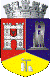 ROMÂNIAJUDEŢUL CLUJCONSILIUL LOCAL AL MUNICIPIULUI DEJStr. 1 Mai nr. 2, Tel.: 0264/211790*, Fax 0264/223260, E-mail: primaria@dej.ro